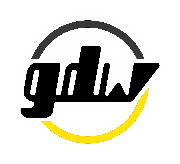 À remplir par le clientSi la marchandise a été livrée par erreur, indiquer ce qui a été livré et facturé.À remplir par GDWDate:					 À retourner par le client					 GDW charge un transporteur de faire un enlèvement chez le clientSupprimer ce qui ne s'applique pasLes retours non accompagnés de ce formulaire signé pour accord, ne seront pas crédités. Frais de retour de 20% minimum, en fonction de l’état dans lequel les machandises sont retournées. Les faisceaux électriques doivent être dans leur emballage d’origine, (pas d’étiquette supplémentaire), doublement emballés, et dans un état irréprochable, sans quoi ils ne seront pas crédités. Délai pour retourner la marchandise: 8 jours après livraison.Date:Numéro client:Nom:Adresse:N° de téléphone:Référence GDWQuantitéRaison du retour